Application Form (On-Reserve) - Occupant-OwnedMailing address68577 12/04/2016 CMH PPU 035 Canada Mortgage and Housing Corporation is subject to the Privacy Act. Individuals have a right of access to CMHC-controlled information about themselves.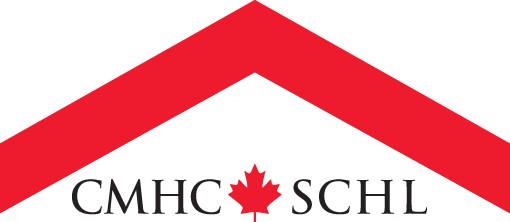 Disponible en français - 68578 	 Page 1 of 4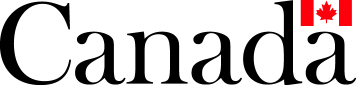 Total income is the gross current year's income (before deductions) of principal occupant and spouse/partner.NOTE: For households with members with disabilities, the applicable Canada Revenue Agency (CRA) tax creditfor persons with disabilities may be deducted from the gross income where an application is being made under the RRAP for Persons with Disabilities program.Complete the chart below to determine TOTAL INCOME.Total  income (A+B) =	(C)Complete this portion to determine the ADJUSTED INCOME which will be used to determine eligibility.*NOTE: Dependent as per Canada Revenue Agency (CRA) requirements, i.e. eligible for dependent deduction.(D)(E)Application - emergency repair program (erp)PRIVACY STATEMENTPlease initial that you have read, understand and consent to the following 	.The information you provide to the authorized First Nation representation and/or CMHC to complete this form, including supporting documentation, is collected under the National Housing Act (Section51) and is protected under the Privacy Act. The information will be used to review the application under the requirements of the program. The information will be retained in the Personal Information Bank #CMHC PPU 035. Individuals have a right to access personal information about themselves under the control of CMHC.Instructions for obtaining personal information are provided in Info Source, which is available on CMHC’s website at: http://www.cmhc.ca/en/corp/about/upload/Info_Source_2013_EN_w_ACC.pdfFOR CMHC USE ONLY	Protected when completedFOR CMHC USE ONLY	Protected when completedFOR CMHC USE ONLY	Protected when completedFOR CMHC USE ONLY	Protected when completedFOR CMHC USE ONLY	Protected when completedCMHC Account NumberCMHC Account NumberRelated CMHC Account NumberRelated CMHC Account NumberRelated CMHC Account NumberLoan Forgiveness ZoneLoan Forgiveness ZoneO.R. Area CodeO.R. Area CodeRemoteYes	NoVerification of Previous Renovation	Reviewer's Initials Assistance CompletedVerification of Previous Renovation	Reviewer's Initials Assistance CompletedVerification of Assistance under	Reviewer's Initials Sections 26, 27, 61 and 95 CompletedVerification of Assistance under	Reviewer's Initials Sections 26, 27, 61 and 95 CompletedVerification of Assistance under	Reviewer's Initials Sections 26, 27, 61 and 95 Completed1. THE OWNER-OCCUPANT1. THE OWNER-OCCUPANT1. THE OWNER-OCCUPANT1. THE OWNER-OCCUPANT1. THE OWNER-OCCUPANTLanguage of correspondence?English	FrenchProof of	Certificate of Posession	Yes	NoOwnership	Other (Specify) 		Yes	NoProof of	Certificate of Posession	Yes	NoOwnership	Other (Specify) 		Yes	NoProof of	Certificate of Posession	Yes	NoOwnership	Other (Specify) 		Yes	NoProof of	Certificate of Posession	Yes	NoOwnership	Other (Specify) 		Yes	NoFirst Nation/Reserve NameFirst Nation/Reserve NameFirst Nation/Reserve NameFirst Nation/Reserve NameFirst Nation/Reserve NameName of ApplicantName of ApplicantName of ApplicantName of ApplicantName of ApplicantFirst NameFirst NameFirst NameLast NameLast NameName of Co-applicantName of Co-applicantName of Co-applicantName of Co-applicantName of Co-applicantFirst NameFirst NameFirst NameLast NameLast NameClient Type	Senior Citizen (01)	Family(02)	Single (06)Client Type	Senior Citizen (01)	Family(02)	Single (06)Client Type	Senior Citizen (01)	Family(02)	Single (06)Client Type	Senior Citizen (01)	Family(02)	Single (06)Client Type	Senior Citizen (01)	Family(02)	Single (06)Street No.	Street Name/RR# (Include Lot, Concession, Township, if applicable)Street No.	Street Name/RR# (Include Lot, Concession, Township, if applicable)Street No.	Street Name/RR# (Include Lot, Concession, Township, if applicable)Apt.City/MunicipalityCity/MunicipalityProvince/TerritoryPostal CodeWork Telephone NumberWork Telephone NumberFax NumberFax NumberEmailEmailEmailEmail2. THE PROPERTY WHERE THE WORK WILL BE DONE2. THE PROPERTY WHERE THE WORK WILL BE DONE2. THE PROPERTY WHERE THE WORK WILL BE DONE2. THE PROPERTY WHERE THE WORK WILL BE DONEProperty address (if different from above)Property address (if different from above)Property address (if different from above)Property IDStreet No.	Street Name/RR# (Include Lot, Concession, Township, if applicable)Street No.	Street Name/RR# (Include Lot, Concession, Township, if applicable)Street No.	Street Name/RR# (Include Lot, Concession, Township, if applicable)Apt.City/MunicipalityCity/MunicipalityProvince/TerritoryPostal CodeSince you have been the owner, has this house previously received RRAP assistance?	No	Yes** If yes, specifyDate	Amount Received	Account no., if availableSince you have been the owner, has this house previously received RRAP assistance?	No	Yes** If yes, specifyDate	Amount Received	Account no., if availableSince you have been the owner, has this house previously received RRAP assistance?	No	Yes** If yes, specifyDate	Amount Received	Account no., if availableSince you have been the owner, has this house previously received RRAP assistance?	No	Yes** If yes, specifyDate	Amount Received	Account no., if availableWhat is the age of the house?YearsCheck the type of house you live inSingle (001)	Semi-detached (002)	Duplex (003)	Row (004)Mobile Home (006)   Serial no.	Other (009) Describe:Check the type of house you live inSingle (001)	Semi-detached (002)	Duplex (003)	Row (004)Mobile Home (006)   Serial no.	Other (009) Describe:Check the type of house you live inSingle (001)	Semi-detached (002)	Duplex (003)	Row (004)Mobile Home (006)   Serial no.	Other (009) Describe:Source of IncomePrincipal Occupant (A)Spouse / Partner (B)Yearly gross salary, wages, commissions, part-time earnings.Canada Pension Plan, Old Age Pension, Guaranteed Income Supplement, private pensions, annuities, provincial supplements, Veterans' Allowance, disability pensions.Employment Insurance income.Social Assistance, Mother's Allowance, Welfare, Worker's Compensation.Bank interest, investment and dividend income.Child Tax Benefit (Provincial/Territorial/Federal/ Supplementary).Alimony or child support income.Self-employed or seasonally employed earning (include proof of income for past three years).Other income: e.g. net room and board from boarders (please specify).Total income from all sourcesDeduct from Total Income$1. Work Related Earnings of Working Spouse/Partner up to $1,0002. Income of Single Parent from any source other than Social Assistance payments up to $1,0003. No. of dependents	x $300.00*Total Eligible DeductionsAdjusted Income=(C - D)Forgiveness Income Limit (FIL)(To be provided by CMHC or its representatives)=DECLARATIONDECLARATIONDECLARATIONI/We confirm that I am/we are the owner(s) of this house and no other person is an owner.I/We acknowledge that eligible work will be completed within 90 days of a commitment decision.I/We hereby grant permission to CMHC or its representatives to carry out any necessary inquiries for the purpose of determining my/our income.I/We hereby acknowledge that CMHC reserves the right to request additional information or documents to verify my/our income.I/We hereby authorize a property review as required, on the understanding that any reviews conducted by CMHC and/or its authorized representatives are for internal administrative purposes only, and provide no guarantee or assurance of compliance with any applicable building codes or standards.I/We acknowledge that any work carried out before I/we receive written confirmation of ERP contribution approval is NOT eligible.I/We hereby certify and declare that all the information contained in this application, including income, is true and complete in every respect.I/We confirm that I am/we are the owner(s) of this house and no other person is an owner.I/We acknowledge that eligible work will be completed within 90 days of a commitment decision.I/We hereby grant permission to CMHC or its representatives to carry out any necessary inquiries for the purpose of determining my/our income.I/We hereby acknowledge that CMHC reserves the right to request additional information or documents to verify my/our income.I/We hereby authorize a property review as required, on the understanding that any reviews conducted by CMHC and/or its authorized representatives are for internal administrative purposes only, and provide no guarantee or assurance of compliance with any applicable building codes or standards.I/We acknowledge that any work carried out before I/we receive written confirmation of ERP contribution approval is NOT eligible.I/We hereby certify and declare that all the information contained in this application, including income, is true and complete in every respect.I/We confirm that I am/we are the owner(s) of this house and no other person is an owner.I/We acknowledge that eligible work will be completed within 90 days of a commitment decision.I/We hereby grant permission to CMHC or its representatives to carry out any necessary inquiries for the purpose of determining my/our income.I/We hereby acknowledge that CMHC reserves the right to request additional information or documents to verify my/our income.I/We hereby authorize a property review as required, on the understanding that any reviews conducted by CMHC and/or its authorized representatives are for internal administrative purposes only, and provide no guarantee or assurance of compliance with any applicable building codes or standards.I/We acknowledge that any work carried out before I/we receive written confirmation of ERP contribution approval is NOT eligible.I/We hereby certify and declare that all the information contained in this application, including income, is true and complete in every respect.Name of Applicant (please print)Signature of ApplicantDateName of Co-applicant (please print)Signature of Co-applicantDate